CONSENT AGENDA ITEMS – ACTION ITEMS1.	Tax Refunds (Richard Dixon) - Tax refund from Best Buy Stores2.	PROCLAMATION - Public Power Week3.	Resolution 2021-15 - Surplus Items
BOARD APPOINTMENTS – ACTION ITEMS
FALL FEST UPDATE4.	Fall Fest Update (Matt Jakubowski)
GREENWAY BRIDGE5.	Greenway Bridge (Ryan Spitzer) – Approval to begin construction documents for the greenway connection from McCullough to Jack Hughes Park
OLD NORTH STATE LEAGUE AGREEMENT6.	Old North State League Agreement (Ryan Spitzer) – Approval to enter into an Agreement for Summer baseball league at the stadium field in Jack Hughes Park.
MONTHLY STAFF REPORTS
MONTHLY CALENDARS7.	September and October Calendars8.	Monthly Staff Reports
CLOSED SESSION pursuant to NCGS 143.318.11(4) – real estate
ADJOURN
rspitzer@pinevillenc.gov is inviting you to a scheduled Zoom meeting.Topic: September Council MeetingTime: Sep 20, 2021 06:00 PM Eastern Time (US and Canada)Join Zoom Meetinghttps://us02web.zoom.us/j/81356022748?pwd=RTlxUjZ3WEhQaHYrMWt3a2VZZ2Y0UT09Meeting ID: 813 5602 2748Passcode: 097261One tap mobile+16465588656,,81356022748#,,,,*097261# US (New York)+13017158592,,81356022748#,,,,*097261# US (Washington DC)Dial by your location        +1 646 558 8656 US (New York)        +1 301 715 8592 US (Washington DC)        +1 312 626 6799 US (Chicago)        +1 669 900 9128 US (San Jose)        +1 253 215 8782 US (Tacoma)        +1 346 248 7799 US (Houston)Meeting ID: 813 5602 2748Passcode: 097261Find your local number: https://us02web.zoom.us/u/kp0TkHtUD11.	EnterTextHereIf you require any type of reasonable accommodation as a result of physical, sensory, or mental disability in order to participate in this meeting, please contact Lisa Snyder, Clerk of Council, at 704-889-2291 or lsnyder@pinevillenc.gov. Three days’ notice is required.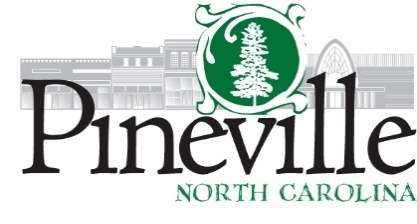 Work SessionPINEVILLE COMMUNICATIONS BUILDINGMonday, September 20, 2021 AT 6:00 PMAgendaAgenda